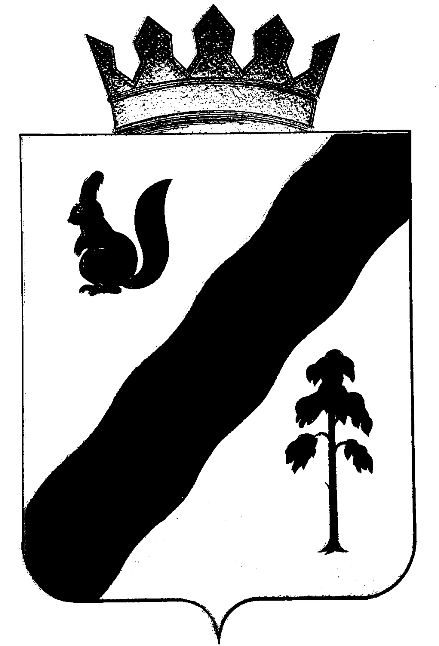 ПОСТАНОВЛЕНИЕАДМИНИСТРАЦИИ ГАЙНСКОГО МУНИЦИПАЛЬНОГО ОКРУГАПЕРМСКОГО КРАЯ
Об утверждении Положения об организации и ведении гражданской обороны в Гайнском муниципальном округе	В соответствии с пунктом 1 статьи 3 Федерального закона от 12 февраля 1998 № 28-ФЗ «О гражданской обороне», пункта 4 Постановления Правительства Российской Федерации от 26 ноября 2007г. № 804 «Об утверждении Положения о гражданской обороне в Российской Федерации», приказом МЧС России от 14.11.2008 № 687 «Об утверждении Положения об организации и ведении гражданской обороны в муниципальных образованиях и организациях», в целях организации и ведения гражданской обороны в Гайнском муниципальном округе,администрация Гайнского муниципального округа ПОСТАНОВЛЯЕТ:Утвердить прилагаемое Положение об организации и ведении гражданской обороны в Гайнском муниципальном округе.2. Рекомендовать руководителям организаций Гайнского муниципального округа, независимо от их организационно-правовых форм и форм собственности, утвердить порядок подготовки к ведению и порядок ведения гражданской обороны.3. Признать утратившими силу постановление администрации Гайнского муниципального района от 05.08.2020г. № 674 «Об утверждении Положения об организации и ведении гражданской обороны в Гайнском муниципальном округе».4. Настоящее постановление вступает в силу с момента его подписания и подлежит размещению на официальном сайте администрации Гайнского муниципального округа.5. Контроль за исполнением постановления возложить на помощника главы по общественной безопасности.Глава муниципального округа – глава администрации Гайнского муниципального округа                                               Е.Г. ШалгинскихУТВЕРЖДЕНОпостановлением Администрации Гайнского муниципального округаот 08.02.2022г. № 98ПОЛОЖЕНИЕоб организации и ведении гражданской обороны в Гайнском муниципальном округе	1. Настоящее Положение об организации и ведении гражданской обороны в Гайнском муниципальном округе (далее – Положение) разработано в соответствии с Федеральным законом от 12.02.1998 № 28-ФЗ «О гражданской обороне», постановлением Правительства Российской Федерации от 26.11.2007 № 804 «Об утверждении Положения о гражданской обороне в Российской Федерации», приказом МЧС России от 14.11.2008 № 687 «Об утверждении Положения об организации и ведении гражданской обороны в муниципальных образованиях и организациях», и определяет порядок подготовки к ведению и ведение гражданской обороны в Гайнском муниципальном округе (далее – муниципальный округ).	2. Мероприятия по гражданской обороне в муниципальном округе (организации) организуются в рамках подготовки к ведению и ведения гражданской обороны на территории муниципального округа (организации).	3. Подготовка к ведению гражданской обороны заключается в заблаговременном выполнении мероприятий по подготовке к защите населения, материальных и культурных ценностей от опасностей, возникающих  при военных конфликтах или вследствие этих конфликтов, а также при возникновении чрезвычайных ситуаций природного и техногенного характера и осуществляется на основании годовых планов, предусматривающих основные мероприятия по вопросам гражданской обороны, предупреждения и ликвидации чрезвычайных ситуаций (далее - план основных мероприятий) муниципального округа (организации).	4. План основных мероприятий муниципального округа в области гражданской обороны, предупреждения и ликвидации чрезвычайных ситуаций, обеспечения пожарной безопасности и безопасности людей на водных объектах на год разрабатывается Администрацией муниципального округа и согласовывается с Главным управлением МЧС России по Пермскому краю – органом, специально уполномоченным решать задачи гражданской обороны и задачи по предупреждению и ликвидации чрезвычайных ситуаций по Пермскому краю.План основных мероприятий организации на год разрабатывается структурным подразделением (работниками) организации, уполномоченным на решение задач в области гражданской обороны, и согласовывается с администрацией округа.Планирование основных мероприятий подготовки к ведению и ведение гражданской обороны производится с учетом всесторонней оценки обстановки, которая может сложиться на территории муниципального округа и в организациях в результате применения современных средств поражения при военных конфликтах или вследствие этих конфликтов, а также в результате возможных террористических актов и при возникновении чрезвычайных ситуаций природного и техногенного характера.5. Ведение гражданской обороны осуществляется:в муниципальном округе – на основе Плана гражданской обороны и защиты населения Гайнского муниципального округа (далее - План гражданской обороны и защиты населения);в организациях – на основе планов гражданской обороны соответствующих организаций (далее - планы гражданской обороны). План гражданской обороны и защиты населения (планы гражданской обороны) определяют объём, организацию, порядок обеспечения, способы и сроки выполнения мероприятий по гражданской обороне и ликвидации чрезвычайных ситуаций.6. Планы гражданской обороны и защиты населения (планы гражданской обороны) определяют объем, организацию, порядок обеспечения, способы и сроки выполнения мероприятий по приведению гражданской обороны и ликвидации чрезвычайных ситуаций природного и техногенного характера в военное время.Выполнение мероприятий по гражданской обороне и ликвидации чрезвычайных ситуаций природного и техногенного характера в мирное время осуществляется в соответствии с планами действий по предупреждению и ликвидации чрезвычайных ситуаций муниципального округа (организации).Обеспечение выполнения мероприятий по гражданской обороне в муниципальном округе осуществляется их органами управления, силами и средствами гражданской обороны и муниципальным звеном территориальной подсистемы единой государственной системы предупреждения и ликвидации чрезвычайных ситуаций на территории Гайнского муниципального округа Пермского края (далее – муниципальное звено).Администрация Гайнского муниципального округа (далее- Администрация) определяет перечень организаций, обеспечивающих выполнение мероприятий по гражданской обороне местного уровня по гражданской обороне.7. Администрация и организации в целях решения задач в области гражданской обороны, в соответствии с полномочиями в области гражданской обороны, создают и содержат силы, средства, объекты гражданской обороны, запасы материально-технических, продовольственных, медицинских и иных средств, планируют и осуществляют мероприятия по гражданской обороне.8. По решению Администрации (организаций) могут создаваться спасательные службы (связи и оповещения; охраны общественного порядка; противопожарная; автотранспортная; медицинская; торговли, питания и бытовых услуг; убежищ и укрытий; инженерно-техническая; по срочному захоронению трупов людей и животных в военное время), организация и порядок деятельности которых определяются создающими их органами и организациями в соответствующих положениях о спасательных службах.В состав спасательной службы муниципального округа (организации) входят органы управления, силы и средства гражданской обороны, предназначенные для проведения мероприятий по гражданской обороне, всестороннего обеспечения действий аварийно-спасательных формирований и выполнения других неотложных работ при военных конфликтах или вследствие этих конфликтов, а также при ликвидации последствий чрезвычайных ситуаций природного и техногенного характера.Вид и количество спасательных служб, создаваемых органами местного самоуправления и организациями, определяются на основании расчета объема и характера, выполняемых в соответствии с планами гражданской обороны и защиты населения (планами гражданской обороны) задач.Положение о спасательной службе организации разрабатывается организацией и утверждается
Главой Гайнского муниципального округа – главой администрации Гайнского муниципального округа, согласовывается с помощником главы по общественной безопасности.Методическое руководство созданием и обеспечением готовности сил и средств гражданской обороны в муниципальных образованиях и организациях, а также контроль в этой области осуществляются Министерством Российской Федерации по делам гражданской обороны, чрезвычайным ситуациям и ликвидации последствий стихийных бедствий (далее - МЧС России) и главными управлениями МЧС России по субъектам Российской Федерации.9. Для планирования, подготовки и проведения эвакуационных мероприятий органами местного самоуправления и руководителями организаций заблаговременно в мирное время создаются эвакуационные комиссии. Эвакуационные комиссии возглавляются руководителями или заместителями руководителей соответствующих органов местного самоуправления и организаций. Деятельность эвакуационных комиссий регламентируется положениями об эвакуационных комиссиях, утверждаемыми соответствующими руководителями гражданской обороны.10. Силы гражданской обороны в мирное время могут привлекаться для участия в мероприятиях по предупреждению и ликвидации чрезвычайных ситуаций природного и техногенного характера.Решение о привлечении в мирное время сил и средств гражданской обороны для ликвидации последствий чрезвычайных ситуаций принимают руководители гражданской обороны органов местного самоуправления и организаций в отношении созданных ими сил гражданской обороны.11. Руководство гражданской обороной в муниципальном округе осуществляет Глава Гайнского муниципального округа – глава администрации Гайнского муниципального округа, а в организациях - их руководители.Должностные лица местного самоуправления, возглавляющие Администрацию (исполнительно-распорядительные органы муниципального образования), и руководители организаций несут персональную ответственность за организацию и проведение мероприятий по гражданской обороне и защите населения.12. Органами, осуществляющими управление гражданской обороной в муниципальном округе, является Муниципальное казенное учреждение «Управление гражданской защиты Гайнского муниципального округа» (далее – МКУ «УГЗ ГМО»).Директор МКУ «УГЗ ГМО» подчиняется непосредственно Главе Гайнского муниципального округа – главе администрации Гайнского муниципального округа. 13. В целях обеспечения организованного и планомерного осуществления мероприятий по гражданской обороне, в том числе своевременного оповещения населения о прогнозируемых и возникших опасностях в мирное и военное время, на территории Российской Федерации организуется сбор информации в области гражданской обороны (далее - информация) и обмен ею.Сбор и обмен информацией осуществляются Администрацией через единую дежурно-диспетчерскую службу МКУ «УГЗ ГМО» (далее – ЕДДС).ЕДДС представляет информацию в Правительство Пермского края.Организации представляют информацию в Администрацию и федеральный, краевой орган исполнительной власти, к сфере деятельности которого они относятся или в ведении которых находятся.14. Мероприятия по гражданской обороне на муниципальном уровне осуществляются в соответствии с Конституцией Российской Федерации, федеральными конституционными законами, федеральными законами, нормативными правовыми актами Президента Российской Федерации и Правительства Российской Федерации, нормативными правовыми актами МЧС России и настоящим положением.15. Администрация в целях решения задач в области гражданской обороны осуществляет организацию следующих основных мероприятий:15.1. По подготовке населения в области гражданской обороны:разработка с учетом особенностей муниципального округа и на основе примерных программ, утвержденных Главой Гайнского муниципального округа- главой администрации Гайнского муниципального округа, примерных программ подготовки работающего населения, должностных лиц и работников гражданской обороны, личного состава формирований и служб муниципального округа;организация и подготовка населения муниципального округа способам защиты от опасностей, возникающих при военных конфликтах или вследствие этих конфликтов, а также при возникновении чрезвычайных ситуаций природного и техногенного характера;подготовка личного состава формирований и служб муниципального округа;проведение учений и тренировок по гражданской обороне;организационно-методическое руководство и контроль за подготовкой работников, личного состава формирований и служб организаций, находящихся на территории муниципального округа;создание, оснащение курсов гражданской обороны и учебно-консультационных пунктов по гражданской обороне и организация их деятельности, а также обеспечение повышения квалификации должностных лиц и работников гражданской обороны муниципального округа в образовательных учреждениях дополнительного профессионального образования, имеющих соответствующую лицензию;пропаганда знаний в области гражданской обороны.15.2. По оповещению населения об опасностях, возникающих при военных конфликтах или вследствие этих конфликтов, а также при возникновении чрезвычайных ситуаций природного и техногенного характера:поддержание в состоянии постоянной готовности системы централизованного оповещения населения, осуществление ее реконструкции и модернизации;установка специализированных технических средств оповещения и информирования населения в местах массового пребывания людей;комплексное использование средств единой сети электросвязи Российской Федерации, сетей и средств радио-, проводного и телевизионного вещания и других технических средств передачи информации;сбор информации в области гражданской обороны и обмен ею.15.3. По эвакуации населения, материальных и культурных ценностей в безопасные районы:организация планирования, подготовки и проведения мероприятий по эвакуации населения, материальных и культурных ценностей в безопасные районы из зон возможных опасностей, а также рассредоточение работников организаций, продолжающих свою деятельность в военное время, и работников организаций, обеспечивающих выполнение мероприятий по гражданской обороне в зонах возможных опасностей;подготовка безопасных районов для размещения населения, материальных и культурных ценностей, подлежащих эвакуации;создание и организация деятельности эвакуационных органов, а также подготовка их личного состава.15.4. По предоставлению населению средств индивидуальной и коллективной защиты:сохранение, поддержание в состоянии постоянной готовности к использованию по предназначению и техническое обслуживание защитных сооружений гражданской обороны и их технических систем;разработка планов наращивания инженерной защиты территорий, отнесенных в установленном порядке к группам по гражданской обороне;приспособление в мирное время и при переводе гражданской обороны с мирного на военное время заглубленных помещений, метрополитенов и других сооружений подземного пространства для укрытия населения;планирование и организация строительства недостающих защитных сооружений гражданской обороны в военное время;обеспечение укрытия населения в защитных сооружениях гражданской обороны, заглубленных помещениях и других сооружениях подземного пространства;накопление, хранение, освежение и использование по предназначению средств индивидуальной защиты населения;обеспечение выдачи населению средств индивидуальной защиты и предоставления средств коллективной защиты в установленные сроки.15.5. По световой и другим видам маскировки: определение перечня объектов, подлежащих маскировке;разработка планов осуществления комплексной маскировки территорий, отнесенных в установленном порядке к группам по гражданской обороне;создание и поддержание в состоянии постоянной готовности к использованию по предназначению запасов материально-технических средств, необходимых для проведения мероприятий по световой и другим видам маскировки;проведение инженерно-технических мероприятий по уменьшению демаскирующих признаков территорий, отнесенных в установленном порядке к группам по гражданской обороне.15.6. По проведению аварийно-спасательных и других неотложных работ в случае возникновения опасностей для населения при военных конфликтах или вследствие этих конфликтов, а также при чрезвычайных ситуациях природного и техногенного характера:создание, оснащение и подготовка необходимых сил и средств гражданской обороны и единой государственной системы предупреждения и ликвидации чрезвычайных ситуаций для проведения аварийно-спасательных и других неотложных работ, а также планирование их действий;создание и поддержание в состоянии постоянной готовности к использованию по предназначению запасов материально-технических, продовольственных, медицинских и иных средств для всестороннего обеспечения аварийно-спасательных и других неотложных работ.15.7. По первоочередному жизнеобеспечению населения, пострадавшего при военных конфликтах или вследствие этих конфликтов, а также при чрезвычайных ситуациях природного и техногенного характера:планирование и организация основных видов первоочередного жизнеобеспечения населения;создание и поддержание в состоянии постоянной готовности к использованию по предназначению запасов материально-технических, продовольственных, медицинских и иных средств;нормированное снабжение населения продовольственными и непродовольственными товарами;предоставление населению коммунально-бытовых услуг;проведение санитарно-гигиенических и противоэпидемических мероприятий среди пострадавшего населения;проведение лечебно-эвакуационных мероприятий;развертывание необходимой лечебной базы в безопасном районе, организация ее энерго- и водоснабжения;оказание населению первой помощи;определение численности населения, оставшегося без жилья;инвентаризация сохранившегося и оценка состояния поврежденного жилого фонда, определения возможности его использования для размещения пострадавшего населения;размещение пострадавшего населения в домах отдыха, пансионатах и других оздоровительных учреждениях, временных жилищах (сборных домах, палатках, землянках и т.п.), а также подселение его на площади сохранившегося жилого фонда;предоставление населению информационно-психологической поддержки.15.8. По борьбе с пожарами, возникшими при военных конфликтах или вследствие этих конфликтов:организация деятельности муниципальной пожарной охраны, организация ее подготовки в области гражданской обороны и взаимодействия с другими видами пожарной охраны;организация тушения пожаров в районах проведения аварийно-спасательных и других неотложных работ и в организациях, отнесенных в установленном порядке к категориям по гражданской обороне, в военное время;заблаговременное создание запасов химических реагентов для тушения пожаров.15.9. По обнаружению и обозначению районов, подвергшихся радиоактивному, химическому, биологическому и иному заражению (загрязнению):введение режимов радиационной защиты на территориях, подвергшихся радиоактивному загрязнению;совершенствование методов и технических средств мониторинга состояния радиационной, химической, биологической обстановки, в том числе оценка степени зараженности и загрязнения продовольствия и объектов окружающей среды радиоактивными, химическими и биологическими веществами.15.10. По санитарной обработке населения, обеззараживанию зданий и сооружений, специальной обработке техники и территорий:заблаговременное создание запасов дезактивирующих, дегазирующих и дезинфицирующих веществ и растворов;создание и оснащение сил для проведения санитарной обработки населения, обеззараживания зданий и сооружений, специальной обработки техники и территорий, подготовка их в области гражданской обороны;организация проведения мероприятий по санитарной обработке населения, обеззараживанию зданий и сооружений, специальной обработке техники и территорий.15.11. По восстановлению и поддержанию порядка в районах, пострадавших при военных конфликтах или вследствие этих конфликтов,  а также вследствие чрезвычайных ситуаций природного и техногенного характера и террористических акций:создание и оснащение сил охраны общественного порядка, подготовка их в области гражданской обороны;восстановление и охрана общественного порядка, обеспечение безопасности дорожного движения на маршрутах выдвижения сил гражданской обороны и эвакуации населения;обеспечение беспрепятственного передвижения сил гражданской обороны для проведения аварийно-спасательных и других неотложных работ;осуществление пропускного режима и поддержание общественного порядка в очагах поражения;усиление охраны объектов, подлежащих обязательной охране органами внутренних дел, имущества юридических и физических лиц по договорам, принятие мер по охране имущества, оставшегося без присмотра.15.12. По вопросам срочного восстановления функционирования необходимых коммунальных служб в военное время:обеспечение готовности коммунальных служб к работе в условиях военного времени, планирование их действий;создание запасов оборудования и запасных частей для ремонта поврежденных систем газо-, энерго-, водоснабжения, водоотведения и канализации;создание и подготовка резерва мобильных средств для очистки, опреснения и транспортировки воды;создание на водопроводных станциях необходимых запасов реагентов, реактивов, консервантов и дезинфицирующих средств;создание запасов резервуаров и емкостей, сборно-разборных трубопроводов, мобильных резервных и автономных источников энергии, оборудования и технических средств для организации коммунального снабжения населения.15.13. По срочному захоронению трупов в военное время: заблаговременное, в мирное время, определение мест возможных захоронений; создание, подготовка и обеспечение готовности сил и средств гражданской обороны для обеспечения мероприятий по захоронению трупов, в том числе на базе специализированных ритуальных организаций;оборудование мест погребения (захоронения) тел (останков) погибших;организация работ по поиску тел, фиксированию мест их обнаружения, извлечению и первичной обработке погибших, опознанию и документированию, перевозке и захоронению погибших;организация санитарно-эпидемиологического надзора.15.14. По обеспечению устойчивости функционирования организаций, необходимых для выживания населения при военных конфликтах или вследствие этих конфликтов, а также при чрезвычайных ситуациях природного и техногенного характера:создание и организация работы в мирное и военное время комиссий по вопросам повышения устойчивости функционирования объектов экономики;рациональное размещение объектов экономики и инфраструктуры, а также средств производства в соответствии с требованиями строительных норм и правил осуществления инженерно-технических мероприятий гражданской обороны;разработка и реализация в мирное и военное время инженерно-технических мероприятий гражданской обороны, в том числе в проектах строительства;планирование, подготовка и проведение аварийно-спасательных и других неотложных работ на объектах экономики, продолжающих работу в военное время;заблаговременное создание запасов материально-технических, продовольственных, медицинских и иных средств, необходимых для восстановления производственного процесса;создание страхового фонда документации;повышение эффективности защиты производственных фондов при воздействии на них современных средств поражения.15.15. По вопросам обеспечения постоянной готовности сил и средств гражданской обороны:создание и оснащение сил гражданской обороны современными техникой и оборудованием;подготовка сил гражданской обороны к действиям, проведение учений и тренировок по гражданской обороне;планирование действий сил гражданской обороны;определение порядка взаимодействия и привлечения сил и средств гражданской обороны, а также всестороннее обеспечение их действий.
08.02.2022№98